7 «В»  класс
  Организация работы класса в режиме дистанционного обучения с 09 по 14 ноября 2020 годаИнформатика7 классЗадания по теме "Единицы измерения информации"
1. Заполнить пропуски числами: а) 7 Кбайт =   байт =   бит; б)  Кбайт =   байт = 12288 бит; в)  Кбайт =   байт = 214  бит; г)  Гбайт =1536 Мбайт =        Кбайт; д) 512 Кбайт =    байт =   бит. 2.  Какова  мощность  алфавита,  с  помощью  которого  записано  сообщение, содержащее 2048 символов, если его объем составляет 2,5 Кбайта? 3. Сколько Мбайт информации содержит сообщение объемом  2 28    бит?ДатаУрокВремяСпособПредметТема урока (занятия)РесурсДомашнее заданиеГрафик отправки и приема д/з09.11.2020   18.30-9.00Онлайн- занятиеИЗОХудякова О.В.«Объект и пространство»Zoom https://us04web.zoom.us/j/6072551330?pwd=WWtIaWdDd3hZTitBNnFsaVVzdHQyUT09  Идентификатор конференции 607 255 1330Задания для самостоятельной работы в офлайн-режиме:В альбоме выполнить пространственную композицию с изображением своей бушующей профессии. Изображение человека на первом плане, работу выполнить красками. Фото работы прислать на почту o.xudjakova@mail.ru   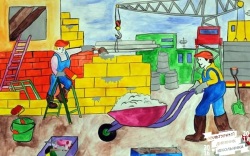 Не задано09.11.2020   29.25-9.55Онлайн-занятиеИстория Ведерникова Е.Г. «Религиозные войны и укрепление абсолютной монархии во Франции»SkypeЗадания для самостоятельной работы в офлайн-режиме:1.На сайте РЭШ посмотреть урок №8 «Религиозные войны и укрепление абсолютной монархии во Франции» по ссылке https://resh.edu.ru/subject/lesson/2058/start/2.Выполнить тренировочные и контрольные  задания к уроку.1. П.142. Ответить на вопросы  №1,3,5 из рубрики «Проверим себя» на стр.132Фото с выполненными заданиями прислать в ЛС ВК09.11.2020   ЗАВТРАК 09.55-10.15ЗАВТРАК 09.55-10.15ЗАВТРАК 09.55-10.15ЗАВТРАК 09.55-10.15ЗАВТРАК 09.55-10.15ЗАВТРАК 09.55-10.15ЗАВТРАК 09.55-10.1509.11.2020   310.20-10.50Онлайн-занятиеОбществознаниеВедерникова Е.Г.  «Для чего нужна дисциплина»SkypeЗадания для самостоятельной работы в офлайн-режиме:1.Посмотреть презентацию урока по ссылкеhttps://goo.su/2t42.Ответить на вопрос №5 из рубрики «В классе и дома» на стр.47.1.П.52.Ответить на вопрос №5 из рубрики «В классе и дома» на стр.47Фото с выполненными заданиями прислать в ЛС ВК09.11.2020   411.15-11.45Онлайн занятиеБиологияТомилова М.С.«Общая характеристика Простейших»SkypeYouTubeПройдите по ссылке и прослушайте урок: «Общая характеристика Простейших»https://youtu.be/N_N9ennoXJI Задания для самостоятельной работы в офлайн-режиме:1. Изучить п.8 в учебнике, ответить на вопросы после текста параграфа устно.2. Выполнить рис. 20 в тетради;1. Изучить п.8 в учебнике, ответить на вопросы после текста параграфа устно.2. Выполнить рис. 20 в тетради;09.11.2020   512.10-12.40Онлайн — занятиеАлгебра Бутаева Е.Б.«Одночлены»ZoomЗадания для самостоятельной работы в офлайн-режиме:Пройдите по ссылке  и выполните задания  урока: https://resh.edu.ru/subject/lesson/7260/start/294678/Выполните задания из учебника № 269, 271, 289Выполнить № 270, 272 и прислать на почтуalena.butaeva2015@yandex.ruдо 11.11.2009.11.2020   ОБЕД 11.45-12.05ОБЕД 11.45-12.05ОБЕД 11.45-12.05ОБЕД 11.45-12.05ОБЕД 11.45-12.05ОБЕД 11.45-12.05ОБЕД 11.45-12.0509.11.2020   613.05-13.35Онлайн-занятиеФизика 
Бабурина Ж.А. «Расчет пути и времени движения»SkypeПройдите по ссылке  и прослушайте урокhttps://clck.ru/RnQ6nЗадания для самостоятельной работы в офлай- режиме2. Используя  параграф 17  в учебнике, напишите в тетради краткий конспект  по данной теме ( определение и формулы физических величин)Выполните упр. 4Выполненное упр. 4 пришлите до 16.11.20. § 17bga163@yandex.ru714.00-14.30Онлайн занятиеРФГТомилова М.С.«Наука и спорт»SkypeЗадания для самостоятельной работы в офлайн-режиме:1.Пройдите по ссылке и скачайте файлhttps://yadi.sk/i/ApQ978z4zeMzlQ  2.Прочитайте текст «Лыжи» и выполните задания 1,2,3Не задано.10.11.2020 18:30-9:00Онлайн- занятиеРусский языкБычкова И.В.«Страдательные причастия прошедшего времени»SkypeЗадания для самостоятельной работы в офлайн-режиме:Параграф 21, учить правила, упр. 124, 126, 125Прислать работу 10.11 до 16.00irochka-97@inbox.ru Солом…ое чучело, безветр…ая погода, ут…ая стая, песч…ый пляж, дерев…ая мебель, нефт…ая скважина, ветр…ый день, стекл…ая посуда, пусты…ая местность, ос..ая талия.10.11.2020 29.25-9.55Онлайн — занятиеГеографияТомилова М.С.«Мировой океан и его части»SkypeЗадания для самостоятельной работы в офлайн-режиме:1. Изучите п. 10 в учебнике;1. Изучить п.10 в учебнике;2. Выполнить в тетради «таблицу 3» на стр. 81;10.11.2020 ЗАВТРАК 09.55-10.15ЗАВТРАК 09.55-10.15ЗАВТРАК 09.55-10.15ЗАВТРАК 09.55-10.15ЗАВТРАК 09.55-10.15ЗАВТРАК 09.55-10.15ЗАВТРАК 09.55-10.1510.11.2020 310.20-10.50Онлайн — занятиеИн.яз. (англ.) 2Информатика 1
Шишигина Ю.В."Единицы измерения информации"«Расширенное чтение»Zoom 1) Пройдите по ссылкам  и прослушайте урок:https://yandex.ru/video/preview?text=единицы%20измерения%20информации%20видеоурок&path=wizard&wiz_type=vital&filmId=11590489033599891292Задания для самостоятельной работы в офлайн-режиме:2) Задание в конце таблицыУрок в ZoomИдентификатор конференции 880 0385 4066Задание для самостоятельной работы в офлайн-режиме:Выписать слова по теме «Внешность» и описать одного из персонажей, данных на стр. 28Фото с выполненными заданиями прислать на почту madmyazelui@yandex.ru  до 14.00, 10.11.2020Упр. 1 стр. 30Отправить до 11.11.2020 на почту irina.teach45@yandex.ru 10.11.2020 411.15-11.45Онлайн - занятиеГеометрияБутаева Е.Б.«Равнобедренный треугольник и его свойства»ZoomЗадания для самостоятельной работы в офлайн-режиме:Пройдите по ссылке  и выполните задания  урока: https://resh.edu.ru/subject/lesson/7295/start/250015/2. Выполните задания из учебника № 109, 113 П. 18, вопросы 10-13Выполнить № 108, 110 и прислать на почтуalena.butaeva2015@yandex.ruдо 13.11.2010.11.2020 ОБЕД 11.45-12.05ОБЕД 11.45-12.05ОБЕД 11.45-12.05ОБЕД 11.45-12.05ОБЕД 11.45-12.05ОБЕД 11.45-12.05ОБЕД 11.45-12.0510.11.2020 613.05-13.35Онлайн- занятиеЛитература 
Бычкова И.В.«Медный всадник». Историческая основа поэмы. Образ Петра I.»SkypeЗадания для самостоятельной работы в офлайн-режиме:Прочитать произведение. Выяснение сути конфликта в поэмеНайдите в словаре определение понятия конфликт, запишите в тетради,  между кем конфликт в поэме?Определите жанр произведения.Дополнительный вопрос: «Какие памятники Петру I вам известны? Какой бы вы предложили памятник Петру I?»Прислать до 13.11irochka-97@inbox.ru 29.25-9.55Онлайн-занятиеФизика
Бабурина Ж.А.«Скорость. Единицы скорости»Skype1.  Пройдите по ссылке  и прослушайте урок: «Скорость. Единицы скорости»https://clck.ru/Rn3BeЗадания для самостоятельной работы в офлайн режиме 2. Используя  параграф 16  в учебнике, напишите в тетради краткий конспект  по данной теме (записать формулы, выписать определения)Напишите конспект «Скорость. Единицы скорости», упр. 3 выполнить  решение прислать до 13.11.2020.§16bga163@yandex.ruЗАВТРАК 09.55-10.15ЗАВТРАК 09.55-10.15ЗАВТРАК 09.55-10.15ЗАВТРАК 09.55-10.15ЗАВТРАК 09.55-10.15ЗАВТРАК 09.55-10.15ЗАВТРАК 09.55-10.15310.20-10.50Онлайн - занятиеАлгебра 
Бутаева Е.Б.«Одночлены»ZoomЗадания для самостоятельной работы в офлайн-режиме:Пройдите по ссылке  и выполните задания  урока: https://resh.edu.ru/subject/lesson/7259/start/249174/Выполните задания из учебника № 282, 283, 285 Выполнить № 284, 286 и прислать на почтуalena.butaeva2015@yandex.ruдо 12.11.20411.15-11.45Онлайн- занятиеРусский язык
Бычкова И.В.«Гласные перед Н в полных и кратких страдательных причастиях»SkypeЗадания для самостоятельной работы в офлайн-режиме:Параграф 22, учить правила, 128, 129
Прислать 11.11 до 15.00irochka-97@inbox.ru Задания на листочкеОБЕД 11.45-12.05ОБЕД 11.45-12.05ОБЕД 11.45-12.05ОБЕД 11.45-12.05ОБЕД 11.45-12.05ОБЕД 11.45-12.05ОБЕД 11.45-12.0512.11.2020 18:30 – 9:00Онлайн — занятиеЛитература 
Бычкова И.В.«А.С. Пушкин. «Песнь о вещем Олеге» и её летописный источник. Тема судьбы в балладе.»SkypeЗадания для самостоятельной работы в офлайн-режиме:Прочитать произведение. Что вас больше поразило в балладе?Сделайте вывод: в чем смысл этого произведения? Какова его идя? ( письменно ответит)Написать мини-сочинение по одной из картин В.М. Васнецова по балладе «Песнь о вещем Олеге»До 14.11.irochka-97@inbox.ru 12.11.2020 29.25-9.55Онлайн — занятиеИстория 
Ведерникова Е.Г.«Религиозные войны и укрепление абсолютной монархии во Франции» SkypeЗадания для самостоятельной работы в офлайн-режиме:1.Посмотреть видеоурок по ссылкеhttps://goo.su/2SyQ2. Выполнить тестовые задания по ссылке https://goo.su/2SyO1. П.142. Выполнить тестовые задания по ссылке https://goo.su/2SyOФото с выполненными заданиями прислать в ЛС ВК12.11.2020 ЗАВТРАК 09.55-10.15ЗАВТРАК 09.55-10.15ЗАВТРАК 09.55-10.15ЗАВТРАК 09.55-10.15ЗАВТРАК 09.55-10.15ЗАВТРАК 09.55-10.15ЗАВТРАК 09.55-10.1512.11.2020 310.20-10.50Онлайн - занятиеАлгебра 
Бутаева Е.Б.«Многочлены»ZoomЗадания для самостоятельной работы в офлайн-режиме:Пройдите по ссылке  и выполните задания  урока: https://resh.edu.ru/subject/lesson/7256/start/247971/Выполните задания из учебника № 293, 295, 297 (1,2) Выполнить № 294, 296, 298 (1) и прислать на почтуalena.butaeva2015@yandex.ruдо 13.11.2012.11.2020 411.15-11.45Онлайн — занятиеИн.яз. (англ.) ½Черкасова Н.В.Здорова И.М.Несмотря на неравенства! «Проверка 3»Zoom Задания для самостоятельной работы в офлайн-режиме:стр 26 №1,3Задание для самостоятельной работы в оффлайн-режиме:  Написать конспект по теме «Относительные местоимения и наречия»Стр 26 №5 выучить вопросительные словаУпр. 1, стр. 31Отправить до 13.11.2020 на почту irina.teach45@yandex.ru 12.11.2020 ОБЕД 11.45-12.05ОБЕД 11.45-12.05ОБЕД 11.45-12.05ОБЕД 11.45-12.05ОБЕД 11.45-12.05ОБЕД 11.45-12.05ОБЕД 11.45-12.0512.11.2020 512.10-12.40Онлайн — занятиеРусский языкБычкова И.В.«Н и –НН в суффиксах страдательных причастий прошедшего времени» SkypeЗадания для самостоятельной работы в офлайн-режиме:Параграф 23, учить правила, 131, 133Прислать до 17.00 -12.11132, 134 – упражненияirochka-97@inbox.ru 12.11.2020 613.05-13.35Онлайн занятиеБиологияТомилова М.С.«Жгутиконосцы»SkypеЗадания для самостоятельной работы в офлайн-режиме:1. Изучите п.9 в учебнике1. Изучите п.9 в учебнике2. Выполните рис. 24 в тетради3. Выполненные рисунки 20 и 24(со всеми подписями) прислать до 14.11. включительно на почту marietomilova@mail.ru14.00- 15.30Сам. работа«Я гр. России»Ловцова Г.В.«Зачем нужны выборы. Участники избирательного процесса, их права и полномочия. Условия демократичности выбора»Познакомится с понятиями « участники избирательного процесса, выборы, демократичность». Не задано.13.11.2020 18:30 – 9:00Онлайн — занятиеТехнологияХудякова О.В«Современные материалы отделки и перспективы их применения»Zoom https://us04web.zoom.us/j/6072551330?pwd=WWtIaWdDd3hZTitBNnFsaVVzdHQyUT09  Идентификатор конференции 607 255 1330Задания для самостоятельной работы в офлайн-режиме:Пройти по ссылке (деталь 4 по счёту)https://multiurok.ru/files/priezientatsiia-chiertiozh-ploskoi-dietali-v-massh.html Выполнить в тетради чертёж детали в масштабе М2:1, проставить размеры . Фото чертежа прислать на почту o.xudjakova@mail.ru  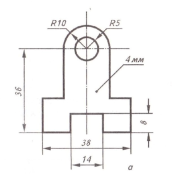 Не задано13.11.2020 29.25-9.55 Онлайн — занятиеТехнологияХудякова О.В«Современные материалы отделки и перспективы их применения»Zoom https://us04web.zoom.us/j/6072551330?pwd=WWtIaWdDd3hZTitBNnFsaVVzdHQyUT09  Идентификатор конференции 607 255 1330Задания для самостоятельной работы в офлайн-режиме:Пройти по ссылке (деталь 4 по счёту)https://multiurok.ru/files/priezientatsiia-chiertiozh-ploskoi-dietali-v-massh.html Выполнить в тетради чертёж детали в масштабе М2:1, проставить размеры . Фото чертежа прислать на почту o.xudjakova@mail.ru  Не задано13.11.2020 ЗАВТРАК 09.55-10.15ЗАВТРАК 09.55-10.15ЗАВТРАК 09.55-10.15ЗАВТРАК 09.55-10.15ЗАВТРАК 09.55-10.15ЗАВТРАК 09.55-10.15ЗАВТРАК 09.55-10.1513.11.2020 310.20-10.50Онлайн — занятиеМузыка
Костяева М.И.«Россия могучая наша держава. Единство жизненного содержания и худ.форм»1.ZoomЗадания для самостоятельной работы в офлайн-режиме:2. Пройдите по ссылке  и прочитайте краткое содержание оперы «Иван Сусанин»:https://soundtimes.ru/opera/spektakli/ivan-susanin3. Пройдите по ссылке  и прослушайте хор:https://www.youtube.com/watch?v=vO6fRblZDqEНе задано13.11.2020 411.15-11.45Онлайн - занятиеГеометрия 
Бутаева Е.Б.«Решение задач по теме «Равнобедренный треугольник»ZoomЗадания для самостоятельной работы в офлайн-режиме:Пройдите по ссылке  и выполните задания  урока: https://clck.ru/RosTKВыполните задания из учебника № 115, 120Выполнить самостоятельную работу (задание в группе)П. 18, вопросы 10-13Выполнить № 116, 117 и прислать на почтуalena.butaeva2015@yandex.ruдо 17.11.2013.11.2020 ОБЕД 11.45-12.05ОБЕД 11.45-12.05ОБЕД 11.45-12.05ОБЕД 11.45-12.05ОБЕД 11.45-12.05ОБЕД 11.45-12.05ОБЕД 11.45-12.0513.11.2020 512.10-12.40Онлайн — занятиеИстория Сам. КраяВедерникова Е.Г.«Волжская Булгария»SkypeЗадания для самостоятельной работы в офлайн-режиме:1.Посмотреть видео по ссылкеhttps://goo.su/2szN 2.П.6. Выполнить задания  №1-3 на стр.39.Не задано13.11.2020 613.05-13.35Онлайн- занятиеРусский язык 
Бычкова И.В.«Правописание Н и –НН в отыменных и отглагольных прилагательных и причастиях»SkypeЗадания для самостоятельной работы в офлайн-режиме:Параграф 2, учить правила , 141,143Прислать 13.11 до 16.00148, 146 ( выделить орфограммы) irochka-97@inbox.ru 14.11.2020 18:30 – 9:00Онлайн — занятиеИн. Яз. ( англ.) 1Информатика 2Яшкевич С.Н.Черкасова Н.В.«Единицы измерения информации»  «Культурный уголок»ZoomЗадания для самостоятельной работы в офлайн-режимеYoutube : Пройдите  по ссылке https://clck.ru/Rn4J4прослушайте урокНапишите в тетради краткий конспектZoomЗадания для самостоятельной работы в офлайн-режиме:стр 27 работа с текстом1. Выучите конспект новой темы в тетради2. Выполните тест по ссылкеhttps://clck.ru/RnaEe.  Результат  прислать в  https://vk.com/id587711861до 15.11.2020 Стр 27 выучить слова из текста  14.11.2020 29.25-9.55Онлайн - занятиеАлгебра
Бутаева Е.Б.«Многочлены»ZoomЗадания для самостоятельной работы в офлайн-режиме:Пройдите по ссылке  и выполните задания  урока: https://resh.edu.ru/subject/lesson/7255/start/292724/Выполните задания из учебника № 297 (3,4), 299, 304 (1,3)Выполнить № 298 (2,3), 304 (2,4)  прислать на почтуalena.butaeva2015@yandex.ruдо 16.11.2014.11.2020 ЗАВТРАК 09.55-10.15ЗАВТРАК 09.55-10.15ЗАВТРАК 09.55-10.15ЗАВТРАК 09.55-10.15ЗАВТРАК 09.55-10.15ЗАВТРАК 09.55-10.15ЗАВТРАК 09.55-10.1514.11.2020 310.20-10.50Онлайн — занятиеИн.яз. ( англ.) ½ Черкасова Н.В.Здорова И.М.«Использование английского 3.»Резервный урок по теме «Кто есть кто»ZoomЗадания для самостоятельной работы в офлайн-режиме: стр. 28 №2Урок в ZoomЗадание для самостоятельной работы в офлайн-режиме:Написать топик «Как я провел лето»Стр.28 №2 выучить словаУпр. 1,2 стр. 34Отправить до 15.11.2020 на почту irina.teach45@yandex.ru 14.11.2020 411.05-11.35Онлайн- занятиеРусский языкБычкова И.В.«Морфологический разбор причастий»SkypeЗадания для самостоятельной работы в офлайн-режиме:Параграф  25, сделать краткий конспект ( записать последовательность морфологического разбора), учить правила, упр. 152 ( разобрать все причастия)Прислать 14.11 до 17.00Задание на листочке irochka-97@inbox.ru 14.11.2020 511.50-12.20Онлайн — занятиеГеографияТомилова М.С.«Мировой океан и его части»SkypeYouTube1.Пройдите по ссылке и прослушайте урок: «Мировой океан»https://youtu.be/ZNcfS2zYzO4 Задания для самостоятельной работы в офлайн-режиме:1. Выпишите из текста п.10 в учебнике все термины;1. Выпишите из текста п.10 в учебнике все термины;2. Таблицу 3 и термины прислать до 16.11 включительно на почту marietomilova@mail.ru 13.20-13.50Сам.работаПДЛовцова Г.В«Правила составления библиографии»  Ознакомиться с правилами оформления библиографии Не задано.14.05-14.35Сам.работаКТДЛовцова Г.В«День народного единства»Ответить на вопрос: «Как вы думаете, зачем россиянам нужен этот праздник?» Не задано.